Making connections:  You are going to make a connection between rational numbers and their decimal equivalence using a numberline and long division.  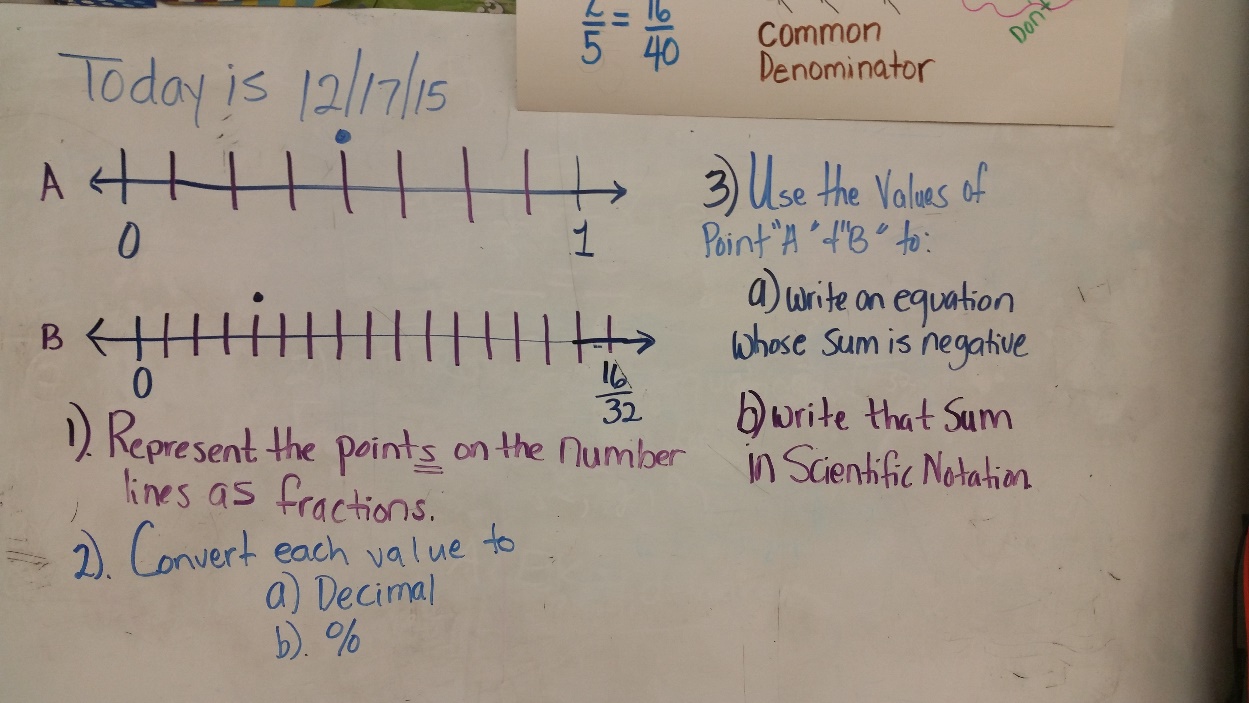 Directions: You must WRITE a justification for the answer given on question#3.  Your explanation MUST include any of the properties and rules(operations of signed numbers rules) that were used to reach the negative sum.  Your work will be graded on the use of math terminology and your selection from each of the boxes listed below. (I am not an English teacher, I will not grade on spelling or grammar, I want to undestand what you are thinking…